Памятка для обучающихся 1 класса ДПП «Живопись», со сроком обучения 8 лет. Учебный предмет: основы изобразительного искусства и рисование Уроки 9 – 10Внимательно прочитать памятку;Изучить полезные советы, термины, задание;Для выполнения задания потребуется: акварельная бумага формата А4, карандаш простой, ластик, кисти натуральные, краски акварельные, вода, палитра.ТерминыЖи́вопись — вид изобразительного искусства, основанный на живописном, так называемом далевом смотрении на натуру, при котором основным является восприятие объекта во взаимосвязи с пространственной и свето-воздушной средой.Натюрмо́рт (от фр. nature morte — «мёртвая природа») — изображение неодушевлённых предметов в изобразительном искусстве, в отличие от портретной, жанровой, исторической и пейзажной тематики.Полезные советыПопробуйте смешивать цвета, чтобы понимать, каких оттенков можно добиться с вашим набором красок. Смешивайте сначала два цвета, потом добавляйте к ним третий. Экспериментируйте!Не бойтесь ярких красок и сочетаний. Иногда фотографическая точность является не столь интересной, как индивидуальное видение художника.Делайте набросок легким. Не надо рисовать карандашом тени, просто наметьте контуры объектов. Следы карандаша можно осторожно убрать ластиком-клячкой до того, как наносить краску. Помните - начав рисовать акварелью, вы уже никак не сможете убрать графит с листа.Как и в других работах начинаем рисование этюда с создания наброска, предварительно зафиксировав скотчем лист акварельной бумаге на планшете или столе.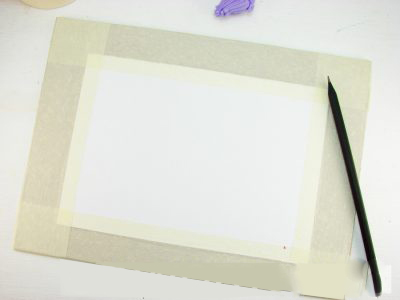 Намечаем овалами бутоны цветов. Ниже под ними добавляем тонкие стебельки. Между овалами дорисовываем нераспустившиеся каплеобразные бутоны васильков.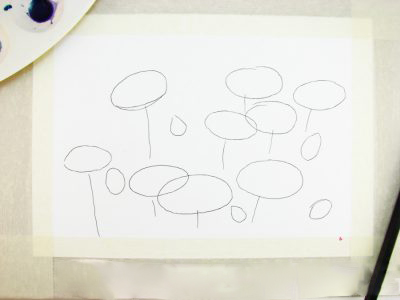 Все, на этом можно остановиться. Листья и прорисовку середины цветов мы выполним уже в акварели. Теперь убавляем с помощью ластика контраст наброска.Для прописывания бутонов васильков нам понадобятся три оттенка акварели: ярко-голубой, лазурный и ультрамарин. Для подмалевка цветов воспользуемся ярко-голубой акварелью. Лазурный наиболее подходит для передачи естественного яркого оттенка лепестков, ею мы будем прописывать базовый цвет. Для затемнения серединки понадобится цвет потемнее, например, ультрамарин. Разбавляем на палитре ярко-голубой тон водой. Наносим его на контур овалов, оставляя серединку не закрашенной.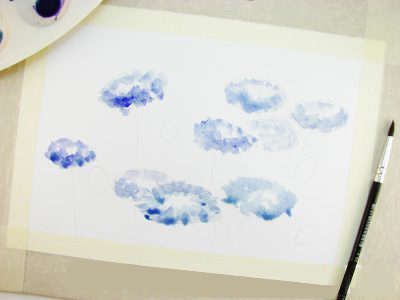 После просыхания первого слоя, прописываем середину цветов – мелкие пучки темно-синих тычинок.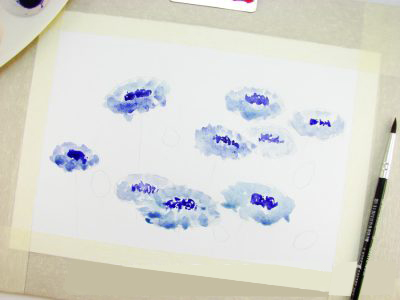 Лазурью прорабатываем основной оттенок лепестков. Оставляем бутоны просохнуть.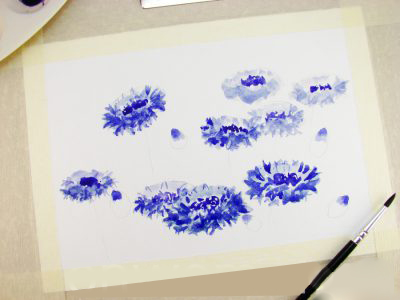 Для стеблей создаем оттенок из охры и зеленого. Замешиваем их на палитре с добавлением воды. Намечаем карандашный контур стеблей получившимся цветом.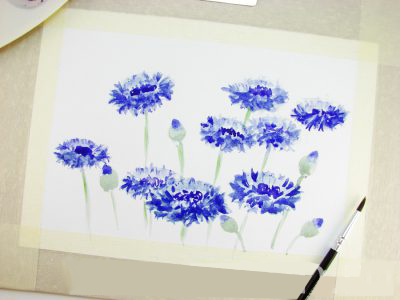 Усиливаем цвет середины васильков, затемняя их плотным ультрамарином с примесью черного. Также насыщаем и основные лепестки.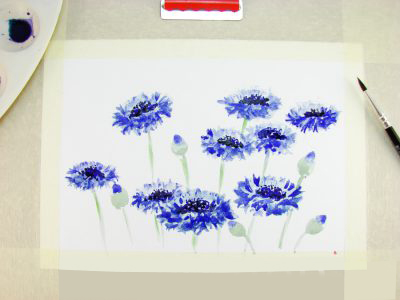 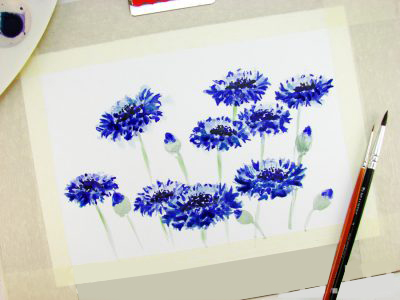 Повторно оттеняем маленькие бутоны и стебельки. Ниже дорисовываем листья.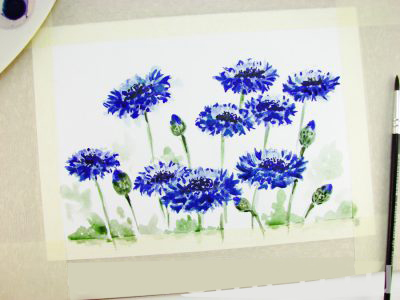 Смачиваем бумагу водой, не задевая цветы, и наносим на рисунок синие и зеленые брызги.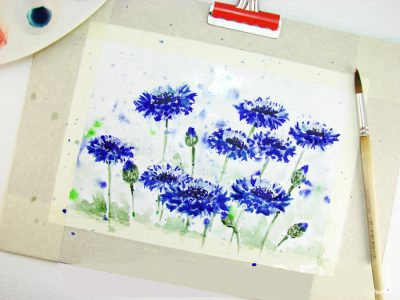 Пока фон подсыхает, прорисовываем белой гуашью верхушки тычинок.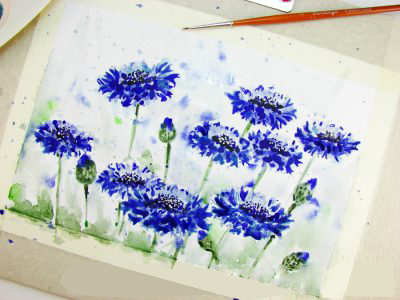 